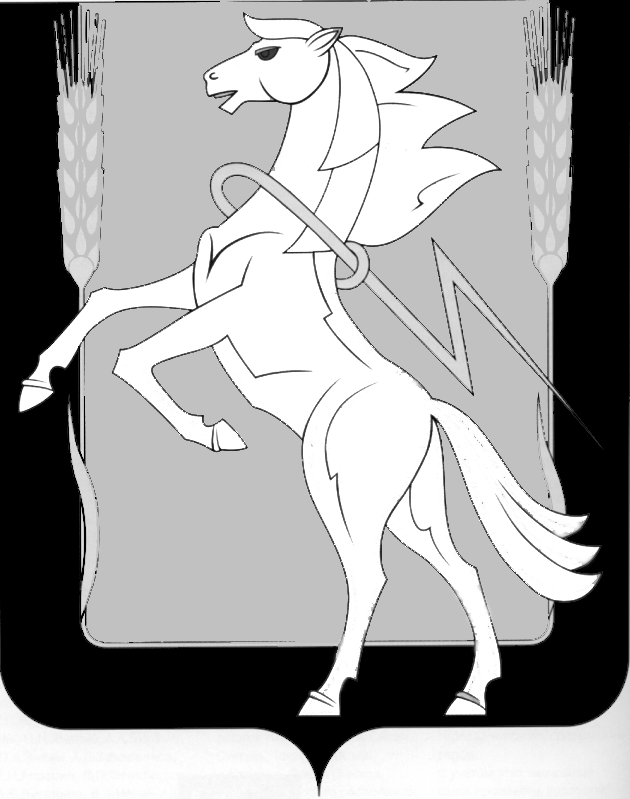 КОМИТЕТ ПО УПРАВЛЕНИЮ ИМУЩЕСТВОМ И ЗЕМЕЛЬНЫМ ОТНОШЕНИЯМ СОСНОВСКОГО МУНИЦИПАЛЬНОГО Российская Федерация, 456510, Челябинская область, Сосновский район, с. Долгодеревенское,Пер. Школьный, д. 7, т, тел. (8-351-44)9-03-57, 9-03-56Реквизиты оплаты задатков для участия в аукционе                С 01 января 2021 года для зачисления денежных средств внесенных в качестве обеспечения исполнения контрактов, заявок на участие в торгах, перечисления задатка за участие в аукционе на казначейские счета:ИНН 7438013888 КПП 746001001Получатель: УФК по Челябинской области (КУИ и ЗО СМР л/с 05693032000)Банк получателя: ОТДЕЛЕНИЕ ЧЕЛЯБИНСК БАНКА РОССИИ // УФК по Челябинской области г. ЧелябинскКорреспондентский (единый казначейский (банковский) счет: 40102810645370000062БИК 017501500Казначейский счет для осуществления и отражения операций по учету и распределению поступлений (расчетный счет):  03232643756520006900КБК - нетОКТМО - нетВ назначение платежа: задаток для участия в аукционе (число, месяц, год)  лот №                                               по продаже /аренде (муниципального имущества или земельного участка).ОБРАЩАЕМ ВАШЕ ВНИМАНИЕ ЗАДАТОК ВНОСИТ ЛИЦО, УЧАСТВУЮЩЕЕ В АУКЦИОНЕ. ЗАДАТОК, ВНЕСЕННЫЙ ИНЫМ ЛИЦОМ НЕ БУДЕТ ПРИНЯТ К УЧЕТУ НА ОСНОВАНИИ ПИСЬМА МИНИСТЕРСТВА ФИНАНСОВ РОССИЙСКОЙ ФЕДЕРАЦИИ №23-01-06/34205 от 21.05.2018г.ПРОСИМ ОБРАТИТЬ ВАШЕ ВНИМАНИЕ НА РЕКВИЗИТЫ ОПЛАТЫ ЗАДАТКОВ, ДАННЫЕ РЕВИЗИТЫ ДЕЙСТВУЮЩИЕ, УТВЕРЖДЕННЫЕ, ДРУГИХ РЕКВИЗИТОВ ДЛЯ ВНЕСЕНИЯ ЗАДАТОВ У КОМИТЕТА НЕТ!!! У КОМИТЕТА НЕТ КОДА НПА, КОТОРЫЕ ТРЕБУЮТ БАНКИ РФ, ТАК КАК ЭТО НОВОВВЕДЕНИЯ БАНКОВ.